Formulario para las nominaciones del Consejo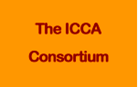 Este formulario establece los requisitos para realizar una nominación al Consejo de acuerdo con los Procedimientos de Gobernanza 2021.Información de referencia: El Consejo es uno de los tres órganos de la Asociación y el segundo órgano de gobernanza después de la Asamblea General (AG). Se trata de un órgano diverso y representativo que provee orientación de alto nivel y liderazgo y dirección estratégicos en nombre de la membresía de la Asociación durante el período entre las reuniones de la Asamblea General. El Consejo está compuesto por un mínimo de siete y un máximo de treinta personas elegidas entre los representantes de los Miembros y los Miembros Honorarios. (Estatutos, Artículos 6, 10 y 11)Para presentarse a la elección de un cargo del Consejo, una persona debe ser nominada por: (a) un mínimo de dos Miembros habilitados del Consorcio TICCA o (b) un Miembro habilitado y un integrante existente del Consejo. La persona que se presenta para la nominación no puede nominarse a sí misma. Los nominadores no se dan a conocer públicamente. Se alienta a los integrantes de Pueblos Indígenas y de comunidades locales (en especial a aquellos que son guardianes de buena fe de los territorios de vida), a las mujeres, a las minorías de género, a los ancianos y a los jóvenes a que se presenten a la nominación para fortalecer la diversidad, la representación y las relaciones intergeneracionales en el Consejo. (Procedimientos de Gobernanza, Sección 2.4)CONTENIDO DE UNA NOMINACIÓN DEL CONSEJOLa nominación debe ser presentada por uno de los nominadores ante la Secretaría al menos cuatro semanas antes del inicio de la Asamblea General. En la tabla a continuación se indica la información que debe incluirse obligatoriamente, de acuerdo con los Procedimientos de Gobernanza (Sección 2), y los que son opcionales, pero que se recomiendan para ayudar a la membresía a conocer a los nominados al Consejo.
*De ser útil, el respaldo de los nominadores y la comprensión de la persona nominada pueden confirmarse mediante firma a continuación: Respaldo a la nominación por un mínimo de dos Miembros habilitados del Consorcio TICCA o un Miembro habilitado y un integrante activo del Consejo: _____________________________                            ______________________________Firma del nominador 1      				Fecha y lugarNombre del Miembro o cargo en el Consejo:		_____________________________                            ______________________________Firma del nominador 2				Fecha y lugarNombre del Miembro o cargo en el Consejo: Confirmación de la comprensión del cargo por parte de la persona nominada y de su voluntad de presentarse a la nominación y de aceptar el cargo y las responsabilidades que lo acompañan si es elegida por la Asamblea General:_____________________________                            ______________________________Firma de la persona nominada			Fecha y lugar________________________________________________________________________________________
Quedamos a disposición para responder cualquier pregunta o inquietud que usted pueda tener. Por favor, no dude en ponerse en contacto con Sara Oliveros Lopez (Secretaria del Consejo) y Alison Powell (Coordinadora administrativa).Nombre completo de la persona nominada [obligatorio][añadir texto aquí]Rol en la membresía del Consorcio TICCA [obligatorio][especifique si la persona nominada es representante de una organización Miembro (de ser así, de cuál) o si es Miembro Honorario]¿La persona nominada se autoidentifica como Indígena o integrante de una comunidad local? [obligatorio][especifique sí o no aquí; si la respuesta es sí, especifique el nombre del Pueblo Indígena o la comunidad local]Cargo que pretende ocupar en el Consejo [obligatorio][añadir texto aquí]Una breve biografía de la persona nominada, destacando su experiencia y compromiso relacionados con los TICCA, territorios de vida y revelando cualquier posible conflicto de interés u otras cuestiones que puedan entrar en conflicto con el código de conducta ética del Consorcio [obligatorio][añadir como texto o archivo adjunto aquí]Respaldo a la nominación por un mínimo de dos Miembros habilitados del Consorcio TICCA o un Miembro habilitado y un integrante activo del Consejo [obligatorio][la respuesta puede ser confirmada aquí, en la sección de firmas que aparece más abajo* o en correos electrónicos o mensajes por parte de los nominadores]Aclaración de los motivos de la nominación y el proceso a través del cual se consideró dicha nominación, en caso de ser pertinente (por ejemplo, consenso alcanzado en una Asamblea Regional para un cargo regional) [obligatorio][añadir texto aquí]Confirmación de la comprensión del cargo por parte de la persona nominada y de su voluntad de presentarse a la nominación y de aceptar el cargo y las responsabilidades que lo acompañan si es elegida por la Asamblea General [obligatorio]Referencias clave: Procedimientos de Gobernanza, Sección 2 (Consejo) y Sección 2.4 específicamente (responsabilidades del Consejo).[la respuesta puede ser confirmada aquí, en la sección de firmas que aparece más abajo* o en correos electrónicos o mensajes por parte del nominado]Fotografía tipo carnet de la persona nominada [necesaria para fines informativos][para mantener la calidad de la foto, envíela por correo electrónico de ser posible]Video corto (1 o 2 minutos máximo) de la persona nominada presentándose ante la membresía [opcional, pero recomendado][enviar a través de almacenamiento en nube o un programa de transferencia de archivos en línea para preservar la calidad del vídeo; por favor, hable con claridad en inglés, francés o español o incluya subtítulos o una transcripción con formato de tiempo en uno de estos idiomas si prefiere presentarse en alguna lengua Indígena o local]Enlaces o archivos adjuntos de cualquier trabajo de la persona nominada que se relacione de forma directa o indirecta con los TICCA, territorios de vida [opcional, pero recomendado][añadir aquí o enviar por correo electrónico; use almacenamiento en nube o un programa de transferencia de archivos en línea si estos pesan más de 15 MB]